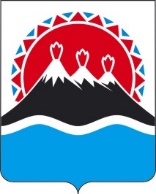 П О С Т А Н О В Л Е Н И ЕПРАВИТЕЛЬСТВАКАМЧАТСКОГО КРАЯПРАВИТЕЛЬСТВО ПОСТАНОВЛЯЕТ:1. Внести в приложение к постановлению Правительства Камчатского края от 20.03.2024 № 127-П «Об утверждении Порядка предоставления из краевого бюджета в 2024 году субсидий социально ориентированным некоммерческим организациям в Камчатском крае в целях финансового обеспечения затрат, связанных с оказанием услуг в сфере физической культуры и спорта» следующие изменения:1) пункт 6 части 7 изложить в следующей редакции:«6) Организация не должна являться иностранным агентом в соответствии с Федеральным законом от 14.07.2022 № 255-ФЗ «О контроле за деятельностью лиц, находящихся под иностранным влиянием»;»;2) в  абзаце  первом  части  9  слова  «до  1 апреля»  заменить  словами «до 1 октября».2. Настоящее постановление вступает в силу после дня его официального опубликования.[Дата регистрации] № [Номер документа]г. Петропавловск-КамчатскийО внесении изменений в приложение к постановлению Правительства Камчатского края 20.03.2024 № 127-П «Об утверждении Порядка предоставления из краевого бюджета в 2024 году субсидий социально ориентированным некоммерческим организациям в Камчатском крае в целях финансового обеспечения затрат, связанных с оказанием услуг в сфере физической культуры и спорта»Председатель Правительства Камчатского края[горизонтальный штамп подписи 1]Е.А. Чекин